КГУ «Общеобразовательная школа №1 п.Жолымбет отдела образования по Шортандинскому району управления образования Акмолинской области»Поурочный план по художественному труду (девочки).Тема урока: Искусство вязания. Вязание крючком. Приемы и техники вязания.Ход урокаРаздел:Декоративно- прикладное искусствоДекоративно- прикладное искусствоФИО педагогаПавлова Светлана ИвановнаПавлова Светлана ИвановнаДата: 11.11.2021 годКласс: 6Количествоприсутствующих: Количествоотсутствующих:№ урока: 19 Тема урока:Искусство вязания. Вязание крючком. Приемы и техники вязания.Искусство вязания. Вязание крючком. Приемы и техники вязания.Цели обучения в соответствии 
с учебной программой6.1.2.1 - Демонстрировать знание и понимание особенностей произведений искусства, ремесла и дизайна казахской национальной и мировой культуры.6.1.2.1 - Демонстрировать знание и понимание особенностей произведений искусства, ремесла и дизайна казахской национальной и мировой культуры.Цели урокаЗнать и понимать произведения искусства, ремесла и дизайна казахской национальной и мировой культуры. Демонстрировать знание и понимание об искусстве вязания.Знать и понимать произведения искусства, ремесла и дизайна казахской национальной и мировой культуры. Демонстрировать знание и понимание об искусстве вязания.Этап урока/ ВремяДействия педагогаДействия ученикаОцениваниеРесурсыНачало урокаОрганизационный этап. Приветствие учеников . Формирование психологического климата. Для повторения метод «Снежный ком».Для раскрытия содержания темы задаются следующие вопросы:1.Какие виды вязания вы знаете?2.Перечислите разновидности ниток и пряж применяемых при вязании.3.Что такое прикладное искусство?Сегодня на уроке мы рассмотрим технику вязания крючком, научимся вязать простые элементы по схеме.Обзор темы  и целей урока. Искусство вязания. Вязание крючком. Приемы и техники вязанияНа начальном этапе урока обсуждение с учащимися видов и техники декоративно-прикладного искусства казахской национальной и мировой культуры:1.Какие виды ДПИ вы знаете?2.Какие материалы используются при изготовлении изделий ДПИ?3.Какие виды техники ДПИ вы знаете?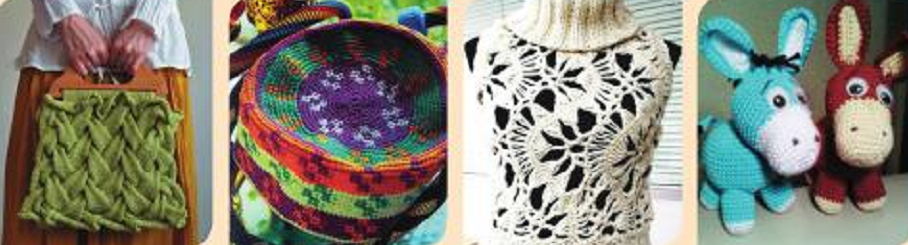 1.Как вы думаете, каким способом выполнены изделия?2.Есть ли вязаные изделия в вашем гардеробе? Расскажите о них.Предлагаю  учащимися рассмотреть узоры и цветовые сочетания вязанных предметов декоративно-прикладного искусства казахской национальной и мировой культуры. Например: Амигуру́ми – японское искусство вязания на спицах или крючком маленьких, мягких зверушек и человекоподобных существ;Вязание  на вилке – вязание крючком на куске толстой проволоки, согнутой в виде буквы «U»;Фриформ  – объемная свободная форма вязания крючком и др.Ученики приветствуют друг друга и желают друг другу удачи.Ученики отвечают на контрольные вопросы, используя метод "Думай, присоединяйся, делись".Ученики знакомятся с изделиями, выполненными в технике вязания (крючком и спицами), видами, приемами, материалами и инструментами  для вязания. Учащиеся в группах исследует техники вязания крючком. Далее учащиеся объясняют классу о проделанной работе и своих наблюдениях. Обсуждая и дополняя работы друг друга.В ходе ознакомления видами вязания ученики задают друг другу вопросы.Формирующее оценивание:Оценивают друг друга.Словесное оценивание учителем.Презентация к уроку Ссылки на видео, интернет-ресурсы, страницы учебника 34-35. Галерея. Разнообразные изделия  вязания с крючком и спицами.Журналы по вязанию: «Даша», «Вяжеммалышам», «Анна», «Verena», «Burda».Литература о ДПИ Казахстана и народов мира.http://www.annyfox.ru/?p=879 Вязание, как вид декоративно-прикладного искусства.http://www.livemaster.ru/topic/633523-vyazanie-kak-sovremennoe-iskusstvohttp://www.mirvyazaniya.ru/freeform.html Фриформ. Техника вязания.Разилчные  виды пряжи, вязанные готовые изделия, каталог пряжи или иллюстрацииРазнообразные натуральные декоративные элементы, такие как бумага и картон.Середина урокаОдним из видов декоративно-прикладного искусства является вязание. Вещи, связанные своими руками, отличаются изяществом и неповторимостью. Вязание дает возможность не только прикоснуться к настоящему искусству, но и приобрести индивидуальный стиль.История вязания. Кто и когда придумал первую петельку, никто не знает. Но известно, что родилась эта чудо-петелька задолго до нашей эры, что люди владели техникой вязания в древнейшие времена . Вспомним древнегреческий миф о Тезее и Ариадне. Тезей спас Ариадну от Минотавра – чудовища с головой быка и человеческим торсом. Чтобы герой не заблудился в лабиринте Минотавра, Ариадна дала ему клубок. Размотавшаяся нить указала обратный путь. Из этого мифа следует, что древние греки знали вязание. И шерстяная нить, подобно нити Ариадны, уводит нас сквозь лабиринт столетий в седую древность.В Египте в одной из гробниц археологи обнаружили вязаную детскую туфлю. Как установили ученые, находка эта относится к 3 тыс. до н. э. А уже в начале нашей эры техника вязания и принципы составления узоров находились на очень высоком уровне. Например, в долине реки Евфрат были обнаружены превосходные образцы вязаных изделий. В Египте сохранились экземпляры вязаных вещей 4 и 5 веков нашей эры. Полагают, что в Европу вязание проникло через египетских христиан – коптов. Как миссионеры ( лица духовенства, проповедующие христианство среди инаковерцев) они бывали в Испании, Франции, Италии и Англии, часто брали с собой в странствие вязаные изделия, которые привлекали всеобщее внимание. С 12 века вязание во Франции стало доходной отраслью промышленности. Интересно, что вязание сначала было мужским ремеслом. Так, в 1612 году пражские чулочники постановили, что под страхом денежного взыскания не примут на работу ни одной женщины. Лишь позднее, когда вязание широко распространилось , им стали заниматься прежде всего женщины. В 1589 году был изобретен первый вязальный станок. И казалось, что машинное вязание при дальнейшем развитии техники, вытеснит ручное вязание. Однако жизнь опровергла такое предположение. Чем больше выпускалось изделий массового машинного производства , тем более ценным становились вещи , связанные вручную, особенно крючком. Искусство вязания крючком в начале 19 века поистине ювелирно. Вязаные изделия крючком того времени , сохранившиеся в музеях и бабушкиных сундуках, восхищают красотой и изяществом , поражают трудоемкостью и красотой. Для исследования истории вязания рекомендуем стратегию критического мышления ЖИГСО:Стратегия ЖИГСО.В каждой группе рассчитайтесь на 1,2,3 и запомните свои номера. Четвертый участник первой команды стал под цифрой 1, во второй – 2, в третьей – 3. Образовали так называемую свою семью. Благополучие семьи зависит от каждого её члена. Все первые номера собрались за первым столом, все вторые – за вторым, третьи – за третьим столом. Учитель  работает с каждой группой. Вопросы для всех групп разные. Другие группы могут отвечать, если команда не справилась с заданием.Исследуйте техники вязания.  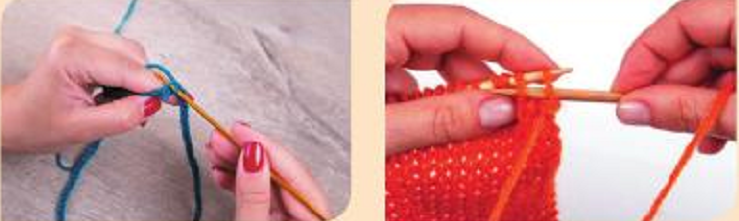 1.Рассмотрите изображения, сравните их.2.Обратите внимание на положение рук и нити при вязании.3.Расскажите о своих наблюденияхОбсуждение с учащимися оборудования рабочего места, положения во время работы, необходимых материалов и инструментов. Обратить внимание учащихся на то, что рабочее месте должно быть в порядке. Перед началом и после окончания работы следует мыть руки, чтобы нить и вязаное полотно оставались всегда чистыми, а на руках не оставалось мелких частиц пряжи.Учитель демонстрирует положение рук во время вязания. Можно держать крючок в руке, как карандаш или  нож . При этом крючок находится под рукой, конец крючка удерживается большим и указательным пальцами.Полотно, связанное крючком, отличается своеобразным переплетением нитей, плотностью и малым растяжением.К основным элементам вязания крючком относятся воздушная петля, столбик без накида и столбик с накидом. Другие элементы их производные. Разнообразные сочетания воздушных петель и столбиков образуют узоры вязания. В зависимости от узора и толщины ниток подбирают соответствующий крючок.Знакомство с разнообразием крючков. (демонстрация крючков)Учитель  организовывает демонстрационные инструменты для вязания (крючки, спицы). Демонстрация, как пользоваться инструментами, в чем преимущество использования того или иного крючка, какая вязка получается при использовании разного вида инструментов. Обсуждение с учащимися для создания, какого изделия подойдет тот или иной крючок. Например: для вязания декоративных элементов платья, для прихваток, ковриков и др.Ознакомление учащихся с материалами и инструментами, используемые при вязании крючком. Запомните: вязальный крючок должен быть в 2-2,5 раза толще, чем нить.Изучите способы держания крючка при вязании.1.Потренируйтесь в выполнении основных элементов вязания крючком разными способами.2.Подберите для себя наиболее удобный способ держания крючка.Фиксируют ответы в свои тетради.Все  команды получают задания. Каждый  возвращается в свою «семью» и по конспекту делится своими знаниями. Члены команды отвечают на вопросы учителя по всей теме. Учащиеся могут выполнить небольшие зарисовки, схемы, карты и дрКритерии оценивания:Презентация к уроку Ссылки на видео, интернет-ресурсы, страницы учебника 34-35. Галерея. Разнообразные изделия  вязания с крючком и спицами.Журналы по вязанию: «Даша», «Вяжеммалышам», «Анна», «Verena», «Burda».Литература о ДПИ Казахстана и народов мира.http://www.annyfox.ru/?p=879 Вязание, как вид декоративно-прикладного искусства.http://www.livemaster.ru/topic/633523-vyazanie-kak-sovremennoe-iskusstvohttp://www.mirvyazaniya.ru/freeform.html Фриформ. Техника вязания.Разилчные  виды пряжи, вязанные готовые изделия, каталог пряжи или иллюстрацииРазнообразные натуральные декоративные элементы, такие как бумага и картон.Итог  урокаОбщее обсуждение урока:Необходимый  материал для работы на следующий урок художественного труда, для создания изделия в технике вязания крючком.Вопросы: 1.Где впервые было известно вязание?2.В каком году изобрели первый вязальный станок?3.Какие изделия можно связать тонкими и толстыми нитками?4.Что означает номер крючка? Рефлексия: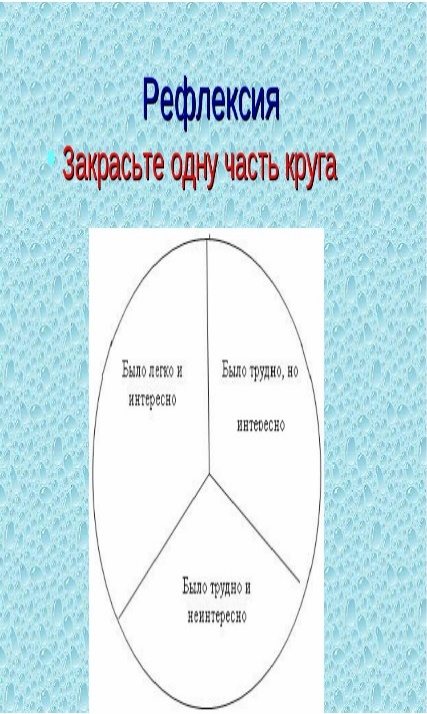 Самооценивание по критериям.Учащиеся записывают свои мысли из сегодняшнего урока.Ученики должы закрасить одну из клетокОставляйте отзывы о  работах.             Домашнее задание: § 12. стр. 34-35             Домашнее задание: § 12. стр. 34-35             Домашнее задание: § 12. стр. 34-35             Домашнее задание: § 12. стр. 34-35             Домашнее задание: § 12. стр. 34-35